
De bedrijfsleiding dient de personeelsleden ‘bevoegd’ te verklaren voor het gebruik van alle arbeidsmiddelen. Doe dit via een bevoegdheidsverklaring die ondertekend is door het desbetreffende personeelslid. In het werkgebied is men verantwoordelijk tov derden. Enkel personen die nodig zijn voor de bediening mogen zich in het werkgebied bevinden. De machine mag enkel gebruikt worden volgens de voorschriften van de fabrikant.Algemeen en verplichte uitrustingLees voor het eerste gebruik en bij twijfel de handleiding, zodanig dat het transport, het normale gebruik en de te verwachten moeilijkheden gekend zijn. Enkel opgeleid personeel mag, na het lezen van de handleiding en deze veiligheidsinstructiekaart, met deze machine werken, indien volgende persoonlijke beschermingsmiddelen gedragen worden.Persoonlijke beschermingsmiddelen
   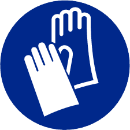 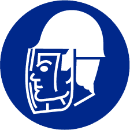 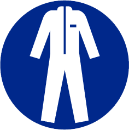 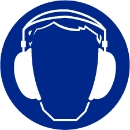 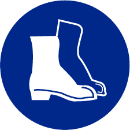 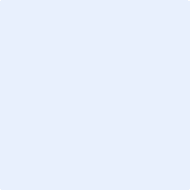 Gevaren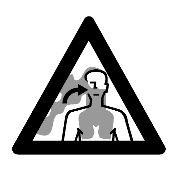 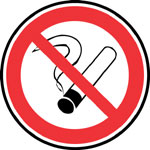 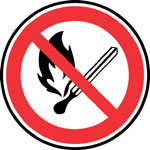 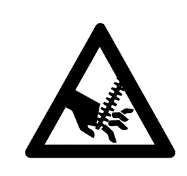 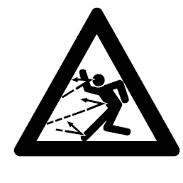 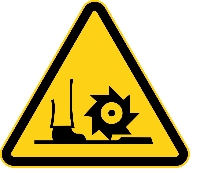 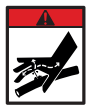 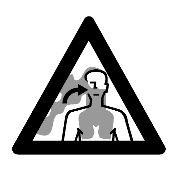 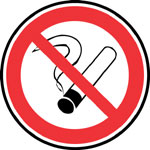 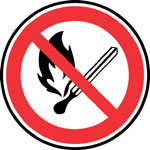 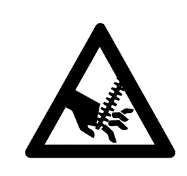 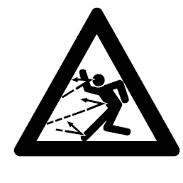 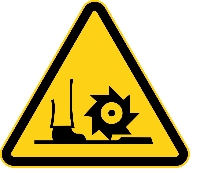 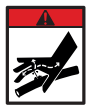 Snijgevaar: bij draaiende motor de messen niet aanrakenVergiftigingsgevaar: het motorapparaat produceert giftige uitlaatgassen zodra de motor draait, niet in gesloten ruimtes starten en tankenGevaar wegslingeren voorwerpen: de zeer snel ronddraaiende beitels van de machine kunnen kleine steentjes en houtsnippers met grote kracht rondslingeren. De minimale afstand tov andere personen bedraagt 15 meterKleine, sterke stralen olie kunnen de huid binnendringen: controleer met een stukje karton of er lekken zijnBrandgevaar: oliën en dieselbrandstof zijn brandbaar en giftig. Rook NIET en gebruik GEEN open vuur of aanstekersTransport Leg de motor stil, draai de brandstofkraan dicht en maak de machine vast tegen ongewilde bewegingen. 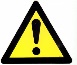 Vervoer de machine niet in gekantelde positie en let er op dat er geen contact gemaakt wordt met snijdende delen.Voor de werkzaamheden Zet de stronkenfrees op de handrem en op de steunpoot. Het freeswiel mag niets raken. Controleer de staat van de beschermingselementen.Is de werkzone droog? Regent het niet?Sta je zelf voldoende stabiel opgesteld?Bevinden er zich personen in het werkgebied?Is het werkgebied vrij van voorwerpen die de beitels kunnen beschadigen?Controleer volgende zaken:zijn alle beitels goed bevestigd en zitten deze stevig vast (bouten en stelschroeven vast)? zet de bouten of stelschroeven vast als ze los staanindien de beitels tekenen van schade vertonen, moeten ze worden geslepen of vervangenof de beschermflap en de beschermkap aanwezig zijnof de waarschuwingsstickers aanwezig zijnof de beugelschakelaar vrij kan bewegenhet oliepeilof de banden en wieldoppen niet loszitten of beschadigd zijn en of de banden voldoende opgepompt zijnControleer de hydrauliekslangen op beschadigingen. Maak het werkgebied voldoende vrij en plaats de nodige  signalisatie, zodat derden op minimaal 15 meter afstand gehouden worden. Verwijder obstakels van het terrein.Deze machine mag enkel gebruikt worden voor het verwijderen boomstronken en de wortels van afgezaagde stronken.Draag de nodige beschermingsmiddelen, zoals aangegeven door de fabrikant. Oog- en gehoorbescherming zijn onontbeerlijk, net zoals gepaste werkkledij.Tijdens de werkzaamheden Controleer tijdens het werk de machine op zichtbare mankementen en leg de machine  desgevallend stil. Rol de stronkenfrees naar de stronk, met stilstaand freeswiel. Indien mogelijk wordt de motor uitgeschakeld, zodat het freeswiel de grond of bestrating niet raakt.Stel de freesdiepte niet dieper in dan 15 mm. Bij dieper instellen  ontstaat onnodige wrijving en slijtage aan de beitellichamen (naast de beitelplaatjes), waardoor kans op beitelbreuk ontstaatZorg dat u alleen met de beitelplaatjes freestBlijf overzicht houden over de omgeving tijdens de werkzaamhedenWerk niet als iemand zich in de onveilige zone van de stronkenfrees bevindtVoorkom botsingen met zware obstakelsProbeer nooit te frezen op een helling van meer dan 15°. Frees enkel zijwaarts op een hellingGebruik een stronkenfrees niet geheel of gedeeltelijk onder waterNeem steeds een veilige en stabiel houding aanNadat de juiste locatie is bereikt, wordt de rem opnieuw ingeschakeld en de steunpoot geplaatstDe beitels draaien nog gedurende enkele seconden wanneer de motor uitgezet wordtBeweeg de stronkenfrees naar links of rechts over de stronk om te frezen. Frees van voor naar achter de stobbe weg. Rol de stronkenfrees 10 cm naar voren voor de volgende freesgang. Herhaal de freesgangen om de stronk van boven naar beneden weg te frezen.Tanken:Tank nooit met draaiende motor of nog warme motor, rook niet en maak geen open vuur, kuis gemorste brandstof op en sla brandstof enkel op in de daartoe voorziene recipiënten voorzien van de correcte etikettering.Na de werkzaamhedenZet de motor uit en verwijder de sleutels van het startpaneel en maak de dop van de ontstekingsbougie los en zet de handrem op. Reinig de machine na elk gebruik. Herstelwerkzaamheden gebeuren door een vakman.Stop de machine, en vergrendel deze. Verwijder alle vuil na elke werkdag en laat de machine startklaar achter op de daartoe bestemde plaats die afgeschermd is voor onbevoegden en weersinvloeden.Controleer de stronkenfrees dagelijks op loszittende onderdelen en zet deze vast indien nodigControleer dagelijks of het beschermflap, de beschermkap en de waarschuwingsstickers nog aanwezig en in orde zijnControleer voor elk gebruik het freeswiel op ontbrekende of beschadigde beitels. Vervang deze onmiddellijkMonteer de beitels  volgens de handleiding en gebruik enkel de originele wisselstukken geleverd door fabrikantGebruik beschermende handschoenen tijdens de demontage en montage van de beitelsControleer het freeswiel dagelijks op scheuren. Laat het freeswiel onmiddellijk vervangen of repareren bij gebreken of tekortkomingen. Laat de kap vervangen of repareren als dit nodig isSmeer elke 8 uur de lagering van het freeswiel met vet (type aangegeven door de fabrikant of gelijkwaardig). Smeer de lagering tot het vet er aan de zijde van het freeswiel uitkomt Berg de machine op buiten het bereik van onbevoegden en verwijder de sleutelOnderhoud en herstelling Herstellingen en onderhoud mogen enkel door een gekwalificeerd persoon worden uitgevoerd, bij uitgeschakelde en vergrendelde aandrijving. Zorg voor de nodige beschermende hulpmiddelen.Stop de machine en vergrendel deze tegen eventueel heropstarten. Reinig regelmatig. Gebruik geen benzine of licht ontvlambare producten om te reinigen. Gebruik bij het reinigen geen harde of puntige voorwerpen. Vervang de pictogrammen (stickers) indien deze niet meer opvallen of onleesbaar worden.STRONKENFREES (motor)Merk / type:     Leverancier:   Visum bedrijfsleiderDatum:Visum preventieadviseurDatum: Visum arbeidsgeneesheerDatum: